POLITIKE FINANCIRANJA SUSTAVA UKLJUČIVOG OBRAZOVANJAAlat za samopregled politike financiranjaEuropska agencija za posebne potrebe i uključivo obrazovanje (Agencija) neovisna je i samoupravna organizacija. Agenciju sufinanciraju ministarstva obrazovanja njezinih država članica i Europska komisija putem operativne bespovratne pomoći u sklopu programa Europske unije (EU) za obrazovanje Erasmus+ (2014. – 2020.).Stajališta koja je u ovom dokumentu iznijela neka osoba ne predstavljaju nužno službena stajališta Agencije, njezinih država članica ili Komisije.Sa zahvalnošću potvrđujemo doprinose projektnih partnera aktivnostima u sklopu projekta Politike financiranja sustava uključivog obrazovanja. Pogledajte Politike financiranja sustava uključivog obrazovanja: Okvir za usmjeravanje politike za popis davatelja doprinosa.Urednici: Amanda Watkins, Edda Óskarsdóttir i Serge EbersoldIzvadci iz dokumenta dopušteni su pod uvjetom da postoji jasno upućivanje na izvor. Za više informacija o pitanjima povezanima s autorskim pravima pogledajte licencu Creative Commons na koju se upućuje niže u tekstu. Upućivanje na ovaj dokument treba glasiti kako slijedi: Europska agencija za posebne potrebe i uključivo obrazovanje, 2018. Politike financiranja sustava uključivog obrazovanja: Alat za samopregled politike financiranja. (A. Watkins, E. Óskarsdóttir i S. Ebersold, urednici). Odense, DanskaU cilju veće pristupačnosti, ovaj je dokument dostupan na 25 jezika i može mu se pristupiti u elektroničkom formatu na mrežnoj stranici Agencije: www.european-agency.orgOvo je prijevod izvornog teksta na engleskom. U slučaju nedoumice u vezi s točnošću informacija u prijevodu pogledajte izvorni tekst na engleskom jeziku.ISBN: 978-87-7110-846-0 (elektronički)© European Agency for Special Needs and Inclusive Education 2018www.european-agency.orgAlat za samopregled politike financiranjaPitanja politike te dugoročni i kratkoročni ciljevi utvrđeni u cjelovitom Okviru za usmjeravanje politike moraju se izravno odnositi na odgovarajuće političko djelovanje na različitim razinama sustava uključivog obrazovanja, odnosno na razini škole te na lokalnoj i nacionalnoj razini. Okvir pitanja te dugoročnih i kratkoročnih ciljeva koji je utvrđen u Okviru za usmjeravanje politike može se koristiti kao osnova za pregled trenutne situacije u odnosu na politike financiranja i zatim za utvrđivanje odgovarajućeg djelovanja.Ovaj dokument predstavlja alat za samopregled koji se može koristiti za promišljanje pitanja o politici u odnosu na financiranje sustava uključivog obrazovanja, kao što su:„Gdje se trenutno nalazimo?”„Gdje želimo biti?”„Kako nam ide?”Kako se koristiti alatom za samopregledAlat za samopregled politike financiranja stvoren je imajući u vidu dva moguća načina njegove upotrebe:U početku ga se može koristiti kao podršku za reviziju okvira politike i utvrđivanje polazne vrijednosti za trenutne situacije.Nakon razdoblja promjene i provedbe politike, može ga se koristiti za praćenje provedbe politike, utvrđivanje i potvrđivanje napretka i ostvarenih rezultata.Ovaj alat za samopregled za upotrebu su pripremili donositelji politike odgovorni za razvoj i provedbu politike za uključivo obrazovanje na nacionalnoj, regionalnoj i/ili lokalnoj razini. Jasna namjera alata jest pružiti podršku donositeljima odluka u promišljanju politike financiranja uključivog obrazovanja u njihovom radu u različitim društvenim sektorima – obrazovanja, zdravstva, skrbi itd. – na nacionalnoj, regionalnoj i/ili lokalnoj razini.Kada ih upotrebljavaju skupine stručnjaka, informacijama prikupljenima pomoću alata može se:poticati rasprava o zajedničkim ključnim pitanjimapostići zajedničko razumijevanje ključnih koncepata u svim sektorimastvoriti karta uočenih prepreka i onih koje će omogućiti implementaciju politike financiranjapodržati promišljanje u skupinama koje dovodi do utvrđivanja zajedničkih kratkoročnih i dugoročnih ciljeva i prioriteta za buduće djelovanje.Kako ispuniti alat za samopregledTablice niže u tekstu zasnivaju se na ideji progresivnog kontinuuma u razvoju sveobuhvatnih politika za financiranje sustava uključivog obrazovanja.Svaka tablica sadrži dva stupca tekstova koji predstavljaju krajnosti trenutnih situacija vezanih za politiku (početne točke politike i idealne situacije u smislu politike). Odvojeni su osjenčanim stupcima.Tekstovi u lijevom stupcu sadrže početne točke politike, odnosno postoji ograničeno ili uopće ne postoji djelovanje za određeno područje.Između tekstualnih stupaca s početnim točkama politike i idealnim situacijama u smislu politike postoji nekoliko osjenčanih stupaca sa  strelicama. One označavaju progresivni kontinuum prema idealnoj situaciji u smislu politike.Sljedeći stupac sadrži tekstove s idealnim situacijama u smislu politike, odnosno postoji sveobuhvatno i ugrađeno djelovanje politike u odnosu na određeno područje.Postoji i stupac za unos dokaza i eventualnih komentara. To omogućuje korisnicima pružanje informacija o izvorima svojeg vrednovanja, kao i pojašnjenja ili evaluacijskih komentara u odnosu na određene stavke. Bilježenje tih informacija može se također koristiti i kao osnova za raspravu o dokazima za područja za nadogradnju i područja za razvoj.Svrha posljednjeg stupca jest unos potencijalnih prioriteta i mogućih puteva prema naprijed. Njegova je svrha omogućiti korisnicima utvrđivanje mogućih sljedećih koraka u odnosu na određene stavke.Nakon što su ispunjene sve stavke u tablicama, postaje jasan cjelokupan zamijećeni profil snaga i slabosti u trenutnoj situaciji u odnosu na politiku.Alat ne sadrži „stupnjevanje” za  strelice koje prikazuju progresivni kontinuum. Namjera je da zemlje odnosno korisnici prodiskutiraju i dogovore vlastitu ljestvicu za ocjenjivanje koja je povezana sa sličnim alatima kojima se mogu koristiti, na način da primijene oznake za snage politike i područja za promišljanje koja se već koriste u njihovom vlastitom radnom kontekstu.Korisnici trebaju označiti položaj trenutnih politika svoje zemlje na kontinuumu. Time se izgrađuje cjelokupni profil zamijećenih snaga i područja za promišljanje trenutnih strategija u odnosu na financiranje sustava uključivog obrazovanja. Dionici to mogu iskoristiti za utvrđivanje područja za nadogradnju i područja za razvoj.Taj se proces smatra vitalnim za pronalazak rješenja za premošćivanje prepreka i utvrđivanje prioritetnog djelovanja politike u vezi s okvirom pitanja te kratkoročnih i dugoročnih ciljeva politike financiranja.Međusektorska pitanja te kratkoročni i dugoročni ciljevi politike financiranja u tablicama se pojavljuju kako slijedi:Četiri međusektorska pitanja predstavljena su kao naslovi odjeljaka.Dugoročni ciljevi politike predstavljeni su kao podnaslovi. Formulirani su kao ključna pitanja za cjelokupno promišljanje i pregled.Elementi koje je potrebno ocijeniti jesu konkretni kratkoročni ciljevi politike financiranja. Prikazani su kao oprečne izjave na suprotnim krajevima progresivnog kontinuuma.Kako prilagoditi alat za samopregledMaterijal prikazan u tablicama dolazi iz otvorenog izvora i može se prema potrebi prilagođavati i razvijati za potrebe konkretnih situacija u zemlji ili lokalnoj sredini (za više informacija pogledajte licencu Creative Commons u ovom dokumentu). Ovaj alat dionici iz zemlje mogu potencijalno prilagođavati za upotrebu u specifičnim regionalnim ili lokalnim situacijama. Također ga je moguće prilagoditi u različite verzije za upotrebu u skupinama škola ili pojedinim školama, eventualno uz korištenje različitih prezentacijskih formata ili medija.Nadamo se da će korisnici prilagoditi materijale na razne načine koji najbolje odgovaraju njihovim potrebama.Odjeljak 1. Potreba da se osigura da svi učenici budu učinkovito uključeni u odgovarajuće mogućnosti za obrazovanje1.1 U kojoj mjeri postoji međusektorsko političko opredjeljenje za pravo svih učenika na uključivo obrazovanje?1.2 U kojoj se mjeri mehanizmima za organizaciju resursa pruža podrška provedbi uključivog obrazovanja u lokalnom kontekstu pomoću pristupa koji se zasniva na zajednici?1.3 U kojoj se mjeri mehanizmima za organizaciju resursa pruža podrška razvoju škola i izgradnji sposobnosti za uključivo obrazovanje?Odjeljak 2. Potreba promicanja pristupa razvoju škole za uključivo obrazovanje2.1 Jesu li svim školama dostupni poticaji za osiguranje ohrabrujućih okoliša za učenje?2.2 U kojoj mjeri škole dobivaju podršku da budu autonomne u preuzimanju odgovornosti za ispunjavanje potreba svih učenika?2.3 U kojoj je mjeri provedba uključivog obrazovanja ugrađena u mehanizme za osiguranje kvalitete na razini škole?Odjeljak 3. Potreba za osiguranjem inovativnog i fleksibilnog okoliša za učenje3.1 U kojoj se mjeri sustavima za organizaciju resursa i podršku promiču strategije izgradnje sposobnosti na različitim razinama sustava?3.2 U kojoj mjeri postoji učinkovita podrška za zasebne i posebne postavke kako bi djelovale kao resurs za redovno okruženje?3.3 U kojoj je mjeri uključivo obrazovanje ugrađeno u sve mogućnosti za stručno usavršavanje?Odjeljak 4. Potreba za osiguranjem transparentnih i odgovornih sustava uključivog obrazovanja4.1 Postoje li strategije upravljanja na više razina i s više dionika kojima se promiču učinkovito koordinirani sustavi uključivog obrazovanja?4.2 U kojoj je mjeri pružena podrška odnosno u kojoj je mjeri izvršen prijelaz s mehanizama za procesnu kontrolu na sustave u kojima se ključne dionike jasno smatra odgovornim za uključivo obrazovanje?4.3 U kojoj su mjeri dugoročni i kratkoročni ciljevi za uključivo obrazovanje ugrađeni u okvir za osiguranje kvalitete?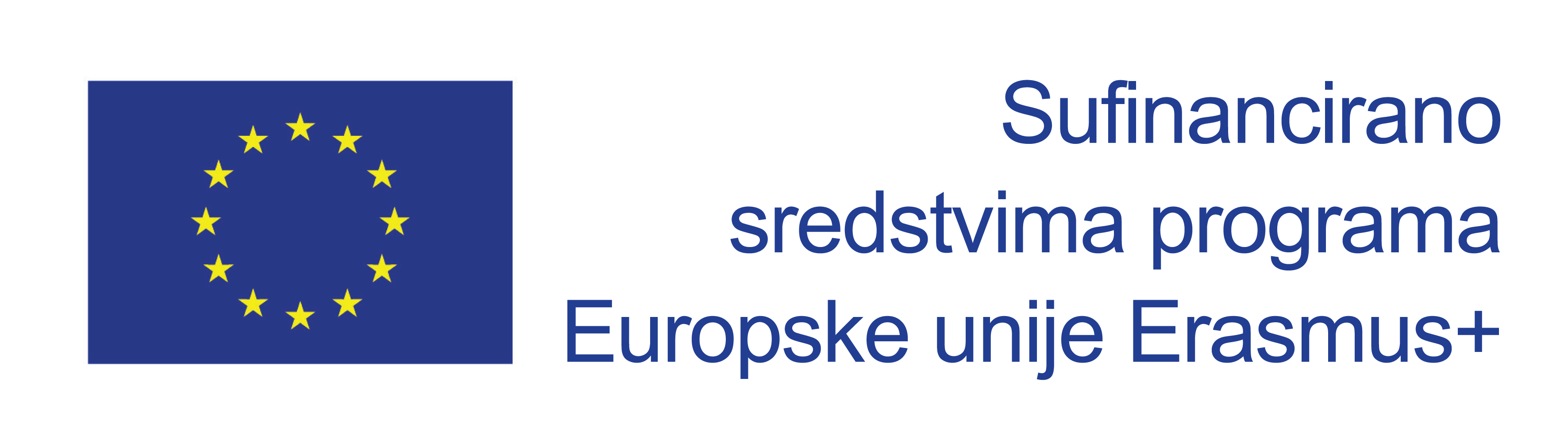 Podrška Europske komisije za pripremu ove publikacije ne predstavlja potvrdu sadržaja koji odražava stajališta njegovih autora te se Komisija ne može smatrati odgovornom za uporabu tamo sadržanih informacija.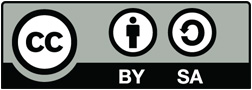 © European Agency for Special Needs and Inclusive Education 2018 Politike financiranja sustava uključivog obrazovanja: Alat za samopregled politika financiranja. Ovo djelo je dio Otvorenih obrazovnih resursa. Ovo djelo je ustupljeno pod Creative Commons licencom Imenovanje-Dijeli pod istim uvjetima 4.0 međunarodna. Da biste vidjeli primjerak te licence, posjetite http://creativecommons.org/licenses/by-sa/4.0/ ili pošaljite pismo na Creative Commons, PO Box 1866, Mountain View, CA 94042, SAD.TajništvoUred u BruxellesuØstre Stationsvej 33DK-5000 Odense C DenmarkTel: +45 64 41 00 20secretariat@european-agency.orgRue Montoyer, 21BE-1000 Brussels BelgiumTel: +32 2 213 62 80brussels.office@european-agency.orgPočetne točke politikeIdealne situacije u smislu politikeDokazi/komentariPotencijalni prioriteti/putevi prema naprijed1.1.1 Postoji ograničeno ili ne postoji financijsko opredjeljenje za uključivo obrazovanjeFinancijsko opredjeljenje za uključivo obrazovanje jasno je navedeno i provedeno1.1.2 Postoji ograničeno ili ne postoji financijsko opredjeljenje za izvrsnost kod svih dionika u sustavuFinancijsko opredjeljenje za izvrsnost kod svih dionika u sustavu jasno je navedeno i provedeno1.1.3 Postoji ograničeno ili ne postoji opredjeljenje za razvoj raznolikih mjera podrške iz odgovarajućih resursa za učenike i dionikeOpredjeljenje za razvoj raznolikih mjera podrške iz odgovarajućih resursa za učenike i dionike jasno je navedeno i provedeno.Početne točke politikeIdealne situacije u smislu politikeDokazi/komentariPotencijalni prioriteti/putevi prema naprijed1.2.1 Resursi potrebni za provedbu uključivog obrazovanja kao ključnog zadatka i područja odgovornosti na svim razinama na kojima se donose odluke (nacionalnoj, lokalnoj i regionalnoj) nisu dostupniResursi potrebni za provedbu uključivog obrazovanja kao ključnog zadatka i područja odgovornosti na svim razinama na kojima se donose odluke (nacionalnoj, lokalnoj i regionalnoj) široko su dostupni1.2.2 Resursi potrebni da bi škole provele svoju društvenu odgovornost za uključivo obrazovanje nisu dostupniResursi potrebni da bi škole provele svoju društvenu odgovornost za uključivo obrazovanje široko su dostupni1.2.3 Specifični i ciljani resursi potrebni da bi škole u potpunom opsegu realizirale raznolike potrebe učenika nisu dostupniSpecifični i ciljani resursi potrebni da bi škole u punom rasponu realizirale raznolike potrebe široko su dostupniPočetne točke politikeIdealne situacije u smislu politikeDokazi/komentariPotencijalni prioriteti/putevi prema naprijed1.3.1 Postoji neravnoteža između financiranja na temelju potrebe i financiranja na temelju školeOdrživa ravnoteža između financiranja na temelju škole i financiranja na temelju potrebe učinkovito je provedena1.3.2 Postoje ograničeni ili ne postoje dostupni resursi za razvoj zajednica uključivog učenja Dostupan je širok raspon resursa za razvoj zajednica uključivog učenjaPočetne točke politikeIdealne situacije u smislu politikeDokazi/komentariPotencijalni prioriteti/putevi prema naprijed2.1.1 Dostupna je ograničena ili ne postoji ciljana financijska podrška za škole i učenike koji su izloženi riziku preniskih ostvarenjaŠkolama i učenicima koji su izloženi riziku preniskih ostvarenja dostupan je raspon mogućnosti za ciljanu financijsku podršku2.1.2 Postoje ograničeni ili ne postoje resursi dostupni kao podrška učinkovitom radu unutar mreža za učenjeDostupan je širok raspon resursa kao podrška učinkovitom radu unutar mreža za učenjePočetne točke politikeIdealne situacije u smislu politikeDokazi/komentariPotencijalni prioriteti/putevi prema naprijed2.2.1 Postoje ograničeni ili ne postoje stupnjevi fleksibilnosti za korištenje javnih financijskih sredstavaPostoje jasno navedeni i učinkovito nadzirani stupnjevi fleksibilnosti za korištenje javnih financijskih sredstava2.2.2 Postoji ograničena ili ne postoji fleksibilnost na razini škole u odnosu na kurikulum, vrednovanje i dodjelu resursaPostoje jasno navedeni i nadzirani stupnjevi fleksibilnosti u odnosu na kurikulum, vrednovanje i dodjelu resursaPočetne točke politikeIdealne situacije u smislu politikeDokazi/komentariPotencijalni prioriteti/putevi prema naprijed2.3.1 Postoje ograničeni ili ne postoje dostupni resursi za podršku školama u provedbi distribuiranog vodstvaDostupan je širok raspon resursa za podršku školama u provedbi distribuiranog vodstva2.3.2 Ne postoji okvir mehanizama za organizaciju resursa potreban za ohrabrujući i inovativni okoliš za učenjePostoji učinkovit okvir mehanizama za organizaciju resursa potreban za ohrabrujući i inovativni okoliš za učenjePočetne točke politikeIdealne situacije u smislu politikeDokazi/komentariPotencijalni prioriteti/putevi prema naprijed3.1.1 Resursi za podršku lokalnim strategijama izgradnje sposobnosti koje se zasnivaju na zajednici nisu dostupniPostoje široko dostupni resursi za podršku lokalnim strategijama izgradnje sposobnosti koje se zasnivaju na zajednici3.1.2 Postoje ograničeni ili ne postoje dostupni resursi za podršku strategijama izgradnje sposobnosti koje se zasnivaju na školamaPostoji širok raspon resursa za podršku strategijama izgradnje sposobnosti koje se zasnivaju na školama3.1.3 Postoje ograničeni ili ne postoje konkretni i ciljani resursi za strategije izgradnje sposobnosti u odnosu na pružanje vanjske podrške za potrebe učenikaŠiroko su dostupni konkretni i ciljani resursi za strategije izgradnje sposobnosti u odnosu na pružanje vanjske podrške za potrebe učenikaPočetne točke politikeIdealne situacije u smislu politikeDokazi/komentariPotencijalni prioriteti/putevi prema naprijed3.2.1 Postoje ograničeni ili ne postoje poticaji za posebne postavke koje djeluju kao resursni centri za podršku redovnom okruženjuPostoji raspon dostupnih poticaja za posebne postavke koje djeluju kao resursni centri za podršku redovnom okruženju3.2.2 Ne postoje resursi koji su potrebni kako bi se osiguralo da su pitanja uključivog obrazovanja ugrađena u cjelokupnu obuku prije i tijekom službe stručnjaka koji rade u zasebnom okruženjuPostoji raspon resursa kojima se osigurava da su pitanja uključivog obrazovanja ugrađena u cjelokupnu obuku prije i tijekom službe stručnjaka koji rade u zasebnom okruženjuPočetne točke politikeIdealne situacije u smislu politikeDokazi/komentariPotencijalni prioriteti/putevi prema naprijed3.3.1 Postoje ograničeni ili ne postoje resursi za ugrađivanje uključivog obrazovanja u sve mogućnosti za obuku učitelja/nastavnika odnosno njihovu edukacijuResursi potrebni za ugrađivanje uključivog obrazovanja u sve mogućnosti za obuku učitelja/nastavnika odnosno njihovu edukaciju široko su dostupni3.3.2 Postoje ograničeni ili ne postoje resursi za promicanje sposobnosti vodstva za razvoj uključivih školaResursi potrebni za promicanje sposobnosti vodstva za razvoj uključivih škola široko su dostupni3.3.3 Postoje ograničeni ili ne postoje resursi za uključivanje roditelja u mogućnosti za obuku/usavršavanjeResursi potrebni za uključivanje roditelja u mogućnosti za obuku/usavršavanje široko su dostupniPočetne točke politikeIdealne situacije u smislu politikeDokazi/komentariPotencijalni prioriteti/putevi prema naprijed4.1.1 Ne postoje mehanizmi za upravljanje i organizaciju resursa potrebni za promicanje i usmjeravanje rada školskih mrežaUčinkoviti mehanizmi za upravljanje i organizaciju resursa potrebni za promicanje i usmjeravanje rada školskih mreža postoje i u velikoj se mjeri provode4.1.2 Ne postoje mehanizmi za upravljanje i organizaciju resursa potrebni za promicanje i usmjeravanje horizontalne suradnje, dodjele resursa i donošenje odluka na lokalnoj razini unutar i među lokalnim zajednicamaUčinkoviti mehanizmi za upravljanje i organizaciju resursa potrebni za promicanje i usmjeravanje horizontalne suradnje, dodjele resursa i donošenje odluka na lokalnoj razini unutar i među lokalnim zajednicama postoje i u velikoj se mjeri provode4.1.3 Ne postoje mehanizmi za upravljanje i organizaciju resursa potrebni za osiguranje učinkovitog profesionalnog interdisciplinarnog okvira podrškeMehanizmi za upravljanje i organizaciju resursa potrebni za osiguranje učinkovitog interdisciplinarnog okvira podrške postoje i u velikoj se mjeri provode4.1.4 Ne postoje resursi potrebni za osiguranje postojanja učinkovitog i efikasnog međuministarskog okvira za upravljanjePostoje namjenski resursi kojima se osigurava postojanje učinkovitog i efikasnog međuministarskog okvira za upravljanje Početne točke politikeIdealne situacije u smislu politikeDokazi/komentariPotencijalni prioriteti/putevi prema naprijed4.2.1 Ne postoji veza između osiguranja financijskih sredstava za uključivo obrazovanje i planiranja resursa koje se temelji na dokazimaVeza između osiguranja financijskih sredstava za uključivo obrazovanje i planiranja resursa koje se temelji na dokazima jasna je i ugrađena u politiku i provedbu4.2.2 Ne postoje resursi potrebni za provedbu mehanizama za praćenje kojima se povezuje upotreba resursa od strane škola za dokazivanje napretka prema ciljevima efikasnosti i pravednostiPostoje namjenski resursi potrebni za provedbu mehanizama za praćenje kojima se povezuje upotreba resursa od strane škola za dokazivanje napretka prema ciljevima efikasnosti i pravednosti4.2.3 Osiguranje financijskih sredstava za uključivo obrazovanje nije povezano s okvirom ciljeva sustava i pokazatelja za uključivo obrazovanjeOsiguranje financijskih sredstava za uključivo obrazovanje je povezano i mapirano u odnosu na okvir ciljeva sustava i pokazatelja za uključivo obrazovanje4.2.4 Ne postoje resursi potrebni za ugrađivanje pitanja uključivog obrazovanja u sve mehanizme za izvješćivanje i informiranjePostoje namjenski resursi za učinkovito ugrađivanje pitanja uključivog obrazovanja u sve mehanizme za izvješćivanje i informiranjePočetne točke politikeIdealne situacije u smislu politikeDokazi/komentariPotencijalni prioriteti / putevi prema naprijed4.3.1 Mehanizmi za organizaciju resursa koji su potrebni kako bi se osiguralo da su pitanja uključivog obrazovanja ugrađena u sve sustave za osiguranje kvalitete nisu vidljivi ili ne postojePostoje jasni i učinkoviti mehanizmi za organizaciju resursa kojima će se osigurati da su pitanja uključivog obrazovanja ugrađena u sve sustave za osiguranje kvalitete4.3.2 Ne postoje resursi potrebni za razvoj i primjenu alata i mehanizama za osiguranje kvalitete uključivog obrazovanjaResursi potrebni za razvoj i primjenu alata i mehanizama za osiguranje kvalitete uključivog obrazovanja postoje i funkcioniraju